Сбор и подготовка ежемесячной информации по вопросам закупок для обеспечения государственных и муниципальных нуждI.I. Общие сведения по вопросам осуществления закупокОГКУ «Центр по сопровождению закупок» осуществляет сбор и подготовку информации по вопросам закупок на основании сведений, представленных заказчиками Ульяновской области и уполномоченными органами муниципальных образований Ульяновской области. Общая информация по осуществлению государственных и муниципальных закупок Ульяновской области, в том числе согласно информации, полученной из единой информационной системы в сфере закупок, представлена на диаграммах 1-10 (Приложение к отчету).I.II. Мониторинг планов-графиков закупокВ соответствии с распоряжением Агентства государственных закупок Ульяновской области от 05.06.2020 № 10-р «Об обеспечении формирования и анализа сводного плана-графика» посредством сбора, обобщения, систематизации и оценки сводного плана-графика заказчиков, являющихся участниками региональной информационной системы в сфере закупок товаров, работ, услуг для обеспечения государственных нужд 
«АЦК-Госзаказ» (далее – заказчики, Закон № 44-ФЗ, РИС АЦК-Госзаказ соответственно), осуществляется подготовка различных аналитических материалов. В рамках данного направления в начале года:проведен анализ 256 планов-графиков государственных заказчиков Ульяновской области на 2020 год на предмет наличия планов-графиков в единой информационной системе в сфере закупок (далее – ЕИС). В адрес исполнительных органов государственной власти Ульяновской области направлены уведомления об отсутствии опубликованных в ЕИС в соответствии с требованиями законодательства о контрактной системе 
23 планов-графиков подведомственных заказчиков.С помощью программно-аппаратных средств РИС АЦК-Госзаказ ежемесячно формируется сводный план-график государственных закупок. I.III. Аналитические справки по осуществлению закупокИнформация по объему несостоявшихся государственных закупок лекарственных препаратов и медицинских изделий в 2019 году.Информация по государственным закупкам (проведенным и запланированным) отрасли здравоохранения Ульяновской области на бюджет 2020 года.Аналитическая справка по объемам запланированных и проведенных Министерством здравоохранения Ульяновской области и подведомственными ему лечебными учреждениями закупок на выделенные лимиты 2020 года.Информация об объеме экономии по проведенным конкурентным процедурам на бюджет 2020 года в разрезе главных распорядителей бюджетных средств Ульяновской области и источников финансирования (ежемесячно).Аналитическая справка по объектному составу закупок на бюджет 2019 года, осуществленных муниципальными образованиями Ульяновской области с предоставлением преимуществ субъектам малого предпринимательства.Информация по мерам поддержки субъектов малого предпринимательства (еженедельно) (в соответствии с перечнем поручений Правительства РФ от 26.04.2020 № ММ-П43-4054кв, распоряжением Губернатора Ульяновской области от 01.06.2020 469-р «Об утверждении плана действий по нормализации деловой жизни, восстановлению занятости, доходов граждан и роста экономики»).Обучающий проект «Школа заказчика»В рамках реализации обучающего проекта «Школа заказчика» осуществляется обучение/консультирование заказчиков(пользователей) по работе в РИС АЦК-Госзаказ, в электронных магазинах для закупок малого объема, а также оказание методической, разъяснительной помощи по проблемным вопросам в сфере закупок.Таблица 2Служба технической поддержки РИС АЦК-Госзаказ В целях повышения эффективности организации работы 
в РИС «АЦК-Госзаказ» в соответствии с Регламентом обработки обращений пользователей от 28.02.2019, Регламентом обработки обращений пользователей с использованием портала технической поддержки от 01.08.2020 специалистами службы поддержки оказывается помощь заказчикам в решении проблем (ошибок), возникающих при работе в РИС «АЦК-Госзаказ».Таблица 3Организация и обеспечение работы комиссий по определению поставщиков (подрядчиков, исполнителей)Информация по количеству протоколов, сформированных по результатам проведенных конкурентных закупок, представлена в Таблице 4.Таблица 4Выполнение иных задачОГКУ «Центр по сопровождению закупок»ОГКУ «Центр по сопровождению закупок» в рамках выполнения основных задач учреждения были проведены следующие мероприятия:1. Цифровизация в сфере закупок.1.1. Внедрение юридически значимого электронного документооборотаС 1 января 2020 года осуществлен переход на юридически значимый электронный документооборот в РИС АЦК-Госзаказ. Документы на размещение закупок проходят в системе электронное согласование главных распорядителей бюджетных средств, направляются заказчиками в электронном виде через РИС АЦК-Госзаказ. Все документы в ходе осуществления закупочных действий подписываются уполномоченными специалистами электронной цифровой подписью.В целях обучения государственных заказчиков самостоятельному осуществлению закупок с НМЦК до 50 тысяч рублей (с 01.07.2020 года – до 300 тысяч рублей) и работе в системе АЦК-Госзаказ посредством электронного документооборота проведены:- выездные обучающие семинары для отраслей образования и здравоохранения, а также подведомственной сети Министерства семейной, демографической политики и социального благополучия Ульяновской области;- обучающие занятия в рамках работы проекта «Школа заказчика».1.2. Интеграция РИС АЦК-Госзаказ и единой медицинской информационной системы Ульяновской области (далее – МИС)В целях комплексной информатизации процесса закупок для бесперебойного обеспечения медицинских учреждений региона лекарственными препаратами и медицинскими изделиями осуществляется работа по интеграции РИС АЦК-Госзаказ с МИС, обеспечивающей возможность контроля, мониторинга текущих операций и их статусов, а также прозрачность и управляемость закупочных процессов.2.Осуществление постоянного взаимодействия с федеральными органами по вопросам закупок2.1. Взаимодействие с Общероссийской общественной организацией «Гильдия отечественных закупщиков и специалистов по закупкам и продажам» (далее – ООО ГОС):- в целях формирования предложений по нормативному регулированию закупок малого объема направлена заполненная анкета по осуществлению закупок малого объема от Ульяновской области (письмо от 23.01.2020 
№ 73-ИОГВ-03-05/20 исх.);- 31.01.2020 принято участие (в дистанционной форме) в видеоконференции по обсуждению нормативного регулирования закупок малого объема;- 26.02.2020 принято участие (в дистанционной форме) в видеоконференции по обсуждению механизма расчета начальных максимальных цен контрактов;- 03.03.2020 направлены данные по Ульяновской области для расчета Рейтинга эффективности и прозрачности закупочных систем регионов РФ за 2019 финансовый год (письмо от 03.03.2020 № 73-ИОГВ-03-05/150 исх.);- 19.03.2020 направлены 2 Анкеты от Ульяновской области по вопросу механизма расчета начальных (максимальных) цен контракта (письмо от 19.03.2020 № 73-ИОГВ-03-05/262 исх.);- 28.04.2020 принято участие в видеоконференции по обсуждению свода предложений по совершенствованию законодательства и подзаконных нормативных правовых актов в части расчета НМЦК;- 15.05.2020 направлена Анкета от Ульяновской области по вопросу совершенствования законодательства и нормативных правовых актов в части определения начальных (максимальных) цен контракта (от 15.05.2020 
№73-ИОГВ-21/10 исх.);- 19.05.2020 года принято участие (в дистанционной форме) в Заседании Экспертного совета регионов по развитию контрактной системы по вопросам обсуждения механизма расчёта начальных (максимальных) цен контрактов, а также предложений регионов по совершенствованию законодательства и подзаконных нормативных правовых актов в части расчёта НМЦК;- 25.06.2020 года принято участие (в дистанционной форме) в Заседании Экспертного совета регионов по развитию контрактной системы по вопросу дальнейшего обсуждения механизма расчёта начальных (максимальных) цен контрактов.- 10.07.2020 года принято участие в церемонии подведения итогов Рейтинга эффективности и прозрачности закупочных систем регионов РФ за 2019 год (далее – Рейтинг).Ульяновская область стала лидером Рейтинга по показателю «Оценка организационной структуры закупок региона», а также достигла высших и высоких результатов по показателям «Оценка информационной инфраструктуры закупок региона», «Нормативная база региона», «Оценка осуществления закупочных процедур», «Исполнение требований законодательства о закупках», «Исполнение контрактов», «Снятие административных барьеров и обеспечение доступности информации о региональной системе государственных закупок».Муниципальные образования Ульяновской области в Рейтинге муниципальных закупок также достигли высших и высоких результатов по показателям.2.2. Взаимодействие с организационным комитетом «Национальный рейтинг прозрачности закупок»:- 01.09.2020 подготовлены и направлены сведения от Ульяновской области для расчета Национального рейтинга прозрачности закупок 2020.- 16.12.2020 в рамках Ежегодной церемонии подведения итогов проекта «Национальный рейтинг прозрачности закупок 2020» Ульяновская область в региональном сегменте награждена дипломом за Высокую прозрачность, что свидетельствует о создании в регионе понятной и конкурентной системы выбора поставщика для осуществления государственных закупок.Участие в региональных мероприятиях по вопросам осуществления закупокУчастие в Неделях контрактных отношений и закупок Ульяновской области- 18-21.02.2020 принято участие в организации и проведении I Недели контрактных отношений и закупок Ульяновской области «Закупки в регионе: результаты, достижения, перспективные направления», в рамках которой прошло 6 разноплановых мероприятий. В работе Недели приняли участие представители Правительства Ульяновской области, Законодательного собрания Ульяновской области, контрольно-надзорных органов, Ульяновской ТПП, исполнительных органов государственной власти и органов местного самоуправления Ульяновской области, бизнес-сообщества, эксперты и общественные организации, а также Председатель правления Общероссийской общественной организации «Гильдия отечественных закупщиков и специалистов по закупкам и продажам», Лидия Никифорова (всего порядка 500 человек). По итогам проведенных мероприятий были намечены ключевые направления для развития системы закупок в регионе.В рамках мероприятия Учреждением подготовлены аналитические и презентационные материалы по результатам функционирования системы закупок Ульяновской области за 2019 год, а также результатам внедрения юридически значимого электронного документооборота 
в РИС «АЦК-Госзаказ.- 25-28.08.2020 принято участие в организации и проведении II Недели контрактных отношений и закупок Ульяновской области «Трансформация контрактной системы. Куда движемся», в рамках которой было проведено 4 разноплановых мероприятия. В работе Недели приняли участие представители Правительства Ульяновской области, контрольных, правоохранительных, налоговых органов, Ульяновской ТПП, ИОГВ, бизнес-сообщества, а также эксперты и общественные организации (всего порядка 100 человек).Участие в прочих мероприятиях по вопросам законодательства о контрактной системе- подготовлены аналитические и презентационные материалы по итогам рейтинга в сфере закупок муниципальных образований Ульяновской области за 2019 год, озвученного в рамках совещания на базе Ульяновской ТПП по теме: «Результаты I Недели контрактных отношений и закупок Ульяновской области. Задачи и перспективы»;- подготовлены аналитические и презентационные материалы по теме: «Закупки в условиях пандемии. Особенности. Проблемы и решения» в рамках совещания по финансово-экономическим вопросам (23.04.2020);- работниками ОГКУ «Центр по сопровождению закупок» пройдено обучение по программе дополнительного профессионального образования «Специалист в сфере закупок в условиях пандемии» (40 часов);- подготовлены аналитические и презентационные материалы о результатах проведенных закупок у учреждений и предприятий уголовно-исполнительной системы за 10 месяцев 2020 года (19.11.2020).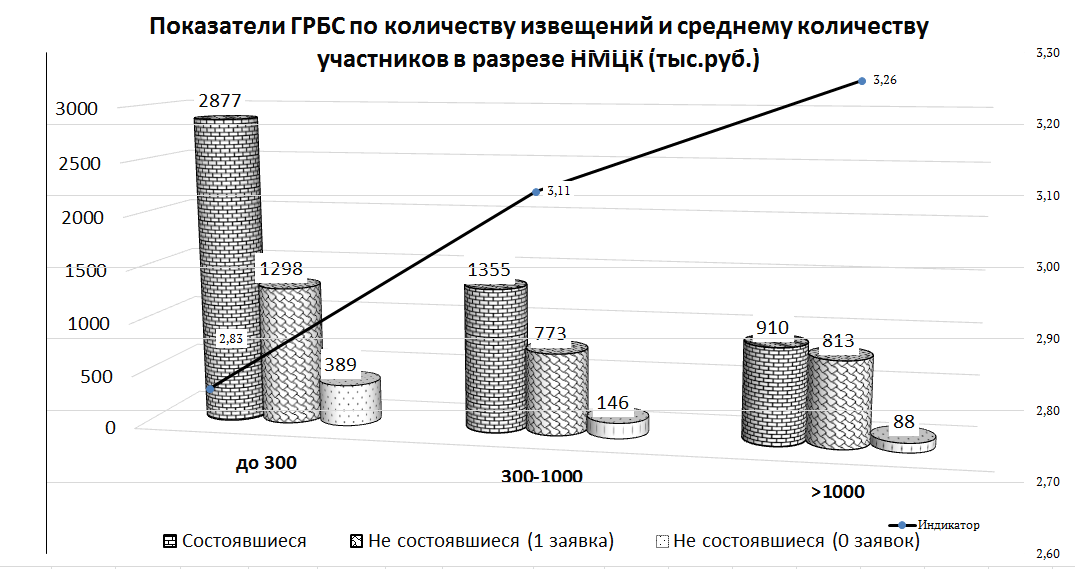 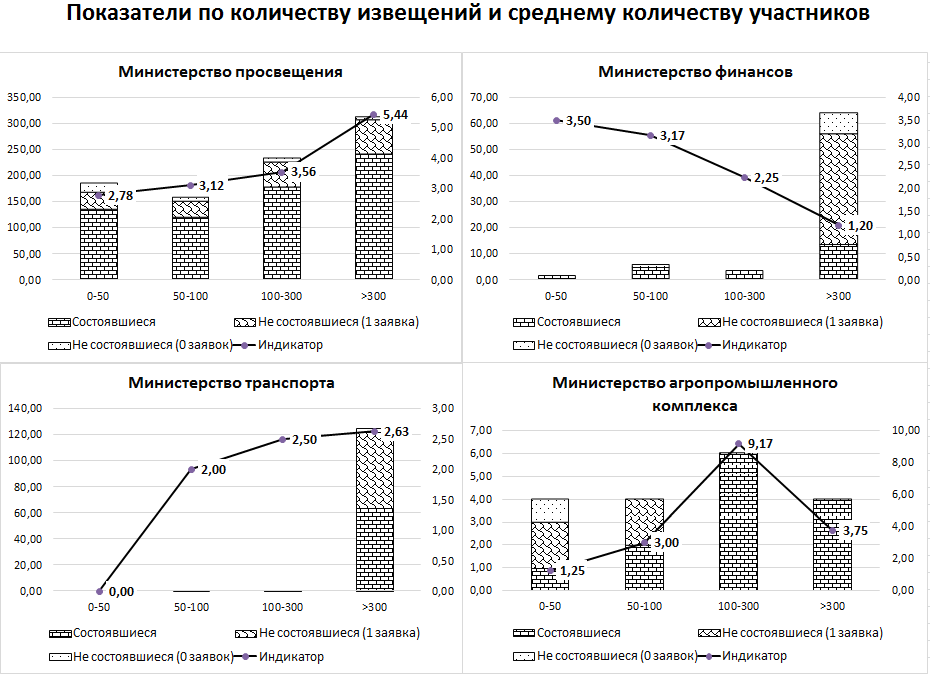 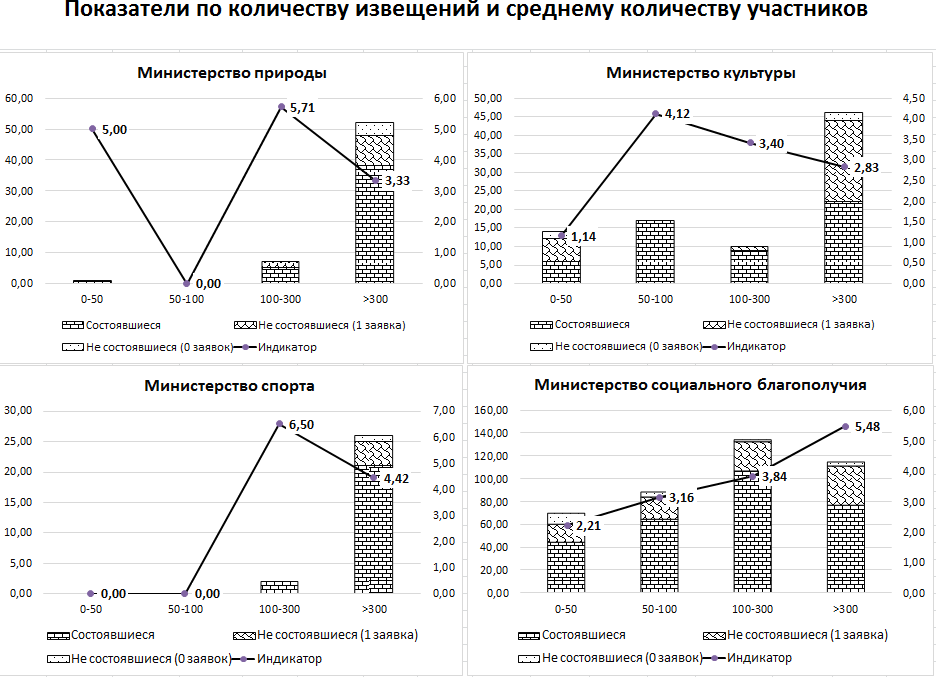 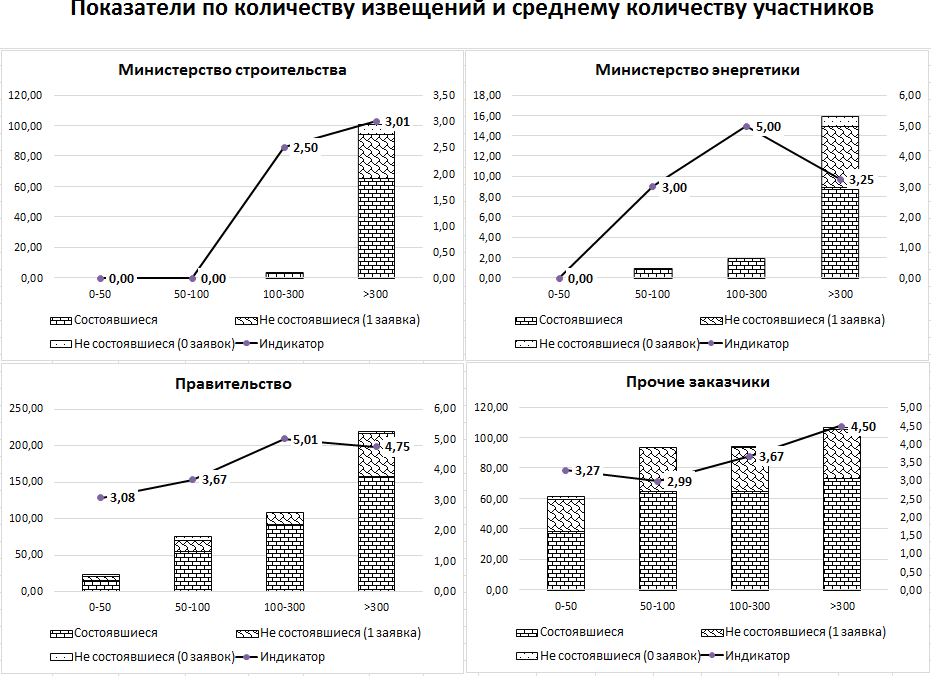 Отчёто проделанной работеОГКУ «ЦЕНТР ПО СОПРОВОЖДЕНИЮ ЗАКУПОК»за январь-ноябрь 2020 годаг. УльяновскСеминарыСеминарыСеминарыСеминары№п/пДатаТемаКоличество участников 121.01.2020Использование юридически значимого электронного документооборота 
в АЦК-Госзаказ12222.01.2020Использование юридически значимого электронного документооборота 
в АЦК-Госзаказ14323.01.2020Использование юридически значимого электронного документооборота 
в АЦК-Госзаказ12424.01.2020Использование юридически значимого электронного документооборота 
в АЦК-Госзаказ15528.01.2020Использование юридически значимого электронного документооборота 
в АЦК-Госзаказ13629.01.2020Использование юридически значимого электронного документооборота 
в АЦК-Госзаказ13730.01.2020Использование юридически значимого электронного документооборота 
в АЦК-Госзаказ13831.01.2020Использование юридически значимого электронного документооборота 
в АЦК-Госзаказ12911.02.2020Использование юридически значимого электронного документооборота 
в АЦК-Госзаказ121006.07.2020Самостоятельное размещение закупок до 300 тысяч рублей, с использованием РИС «АЦК-Госзаказ», составление протоколов по закупкам на электронных торговых площадках161108.07.2020Самостоятельное размещение закупок до 300 тысяч рублей, с использованием РИС «АЦК-Госзаказ», составление протоколов по закупкам на электронных торговых площадках231210.07.2020Самостоятельное размещение закупок до 300 тысяч рублей, с использованием РИС «АЦК-Госзаказ», составление протоколов по закупкам на электронных торговых площадках101313.07.2020Самостоятельное размещение закупок до 300 тысяч рублей, с использованием РИС «АЦК-Госзаказ», составление протоколов по закупкам на электронных торговых площадках101415.07.2020Самостоятельное размещение закупок до 300 тысяч рублей, с использованием РИС «АЦК-Госзаказ», составление протоколов по закупкам на электронных торговых площадках81517.07.2020Самостоятельное размещение закупок до 300 тысяч рублей, с использованием РИС «АЦК-Госзаказ», составление протоколов по закупкам на электронных торговых площадках111621.07.2020 Создание Заявок на закупку с учётом новых рекомендуемых форм документов и методических рекомендаций, используемых заказчиками при подготовке к осуществлению закупок товаров, работ, услуг, утверждённых распоряжением Агентства государственных закупок Ульяновской области от 15.07.2020 № 30-р.371723.07.2020Создание Заявок на закупку с учётом новых рекомендуемых форм документов и методических рекомендаций, используемых заказчиками при подготовке к осуществлению закупок товаров, работ, услуг, утверждённых распоряжением Агентства государственных закупок Ульяновской области от 15.07.2020 № 30-р.211828.07.2020Создание Заявок на закупку с учётом новых рекомендуемых форм документов и методических рекомендаций, используемых заказчиками при подготовке к осуществлению закупок товаров, работ, услуг, утверждённых распоряжением Агентства государственных закупок Ульяновской области от 15.07.2020 № 30-р.51930.07.2020Создание Заявок на закупку с учётом новых рекомендуемых форм документов и методических рекомендаций, используемых заказчиками при подготовке к осуществлению закупок товаров, работ, услуг, утверждённых распоряжением Агентства государственных закупок Ульяновской области от 15.07.2020 № 30-р.262004.08.2020Вебинар, направленный на обучение муниципальных заказчиков работе с новыми формами документов1. Обзор новых рекомендуемых форм документов и методических рекомендаций, используемых заказчиками при подготовке к осуществлению закупок товаров, работ, услуг, утверждённых распоряжением Агентства государственных закупок Ульяновской области от 15.07.2020 № 30-р;2. Новый порядок заполнения форм отчётности в соответствии с распоряжением Агентства государственных закупок Ульяновской области от 15.07.2020 № 29-р.622105.08.2020Вебинар, направленный на обучение государственных заказчиков заполнению отчётных формНовый порядок заполнения форм отчётности в соответствии с распоряжением Агентства государственных закупок Ульяновской области от 15.07.2020 № 29-р.52212.08.2020Вебинар, направленный на обучение муниципальных заказчиков работе с новыми формами документовНовый порядок заполнения форм отчётности в соответствии с распоряжением Агентства государственных закупок Ульяновской области от 15.07.2020 № 29-р.62319.08.2020Вебинар, направленный на обучение государственных заказчиков заполнению отчётных формНовый порядок заполнения форм отчётности в соответствии с распоряжением Агентства государственных закупок Ульяновской области от 15.07.2020 № 29-р.32426.08.2020Вебинар, направленный на обучение муниципальных заказчиков работе с новыми формами документовНовый порядок заполнения форм отчётности в соответствии с распоряжением Агентства государственных закупок Ульяновской области от 15.07.2020 № 29-р.02509.09.2020Регламент работы портала. Использование функционала портала технической поддержки. Регистрация, авторизация. Создание, отслеживание, закрытие, повторное открытие заявок. Работа с базой знаний.02616.09.2020Регламент работы портала. Использование функционала портала технической поддержки. Регистрация, авторизация. Создание, отслеживание, закрытие, повторное открытие заявок. Работа с базой знаний.02723.09.2020Разъяснение заказчикам использования «национального режима» в закупках282830.09.2020Регламент работы портала. Использование функционала портала технической поддержки. Регистрация, авторизация. Создание, отслеживание, закрытие, повторное открытие заявок. Работа с базой знаний.32907.10.2020Вебинар, направленный на разбор типичных ошибок при работе в АЦК-ГЗ 43014.10.2020Составление и размещение протоколов по закупкам на ЭТП13121.10.2020Новая рубрика.  ГОСЗАКУПКИ. Мнение эксперта.Рассматриваемые вопросы на вебинаре:1. Указание в проекте контракта условия об НДС. Вариативные формулировки.2. Новые правила проведения строительных закупок.3. Практика ненадлежащего исполнения контракта: мотивированный отказ от приёмки товара. 373228.10.2020Совместный онлайн-семинар с РТС-Тендер. Порядок определения НМЦК при закупках медизделий. Приказ Минздрава России от 15.05.2020 N 450н «Об утверждении порядка определения начальной (максимальной) цены контракта, цены контракта, заключаемого с единственным поставщиком (подрядчиком, исполнителем), и начальной цены единицы товара, работы, услуги при осуществлении закупок медицинских изделий».593310.11.2020 Вебинар.Порядок применения типового контракта на оказание охранных услуг. Приказ Росгвардии от 01.06.2020 № 149 «Об утверждении типового контракта на оказание охранных услуг и информационной карты типового контракта на оказание охранных услуг».573412.11.2020 Вебинар.Порядок применения типового контракта на поставку продуктов питания. Приказ Минсельхоза России от 19.03.2020 № 140 «Об утверждении типового контракта на поставку продуктов питания».313517.11.2020Вебинар.Порядок применения типового контракта на оказание услуг по ремонту электронного и оптического оборудования для обеспечения государственных и муниципальных нужд. Приказ Минпромторга России от 27.12.2019 № 5090 «Об утверждении типового контракта на оказание услуг по ремонту электронного и оптического оборудования для обеспечения государственных и муниципальных нужд, информационной карты типового контракта на оказание услуг по ремонту электронного и оптического оборудования для обеспечения государственных и муниципальных нужд».343619.11.2020Вебинар.Порядок применения типового контракта на поставку лекарственных препаратов для медицинского применения. Приказ Минздрава России от 26.10.2017 № 870н «Об утверждении Типового контракта на поставку лекарственных препаратов для медицинского применения и информационной карты Типового контракта на поставку лекарственных препаратов для медицинского применения».333724.11.2020Вебинар.Порядок применения типового контракта на поставку продукции радиоэлектронной промышленности, судостроительной промышленности, авиационной техники, средств автотранспортных, оборудования для измерения, испытаний и навигации, бумаги, картона, мебели для офисов и предприятий торговли, оборудования электрического осветительного, оборудования промышленного холодильного и вентиляционного. Приказ Минпромторга России от 07.04.2020 № 1152 «Об утверждении типового контракта на оказание услуг выставочной и ярмарочной деятельности, типового контракта на оказание услуг по диагностике, техническому обслуживанию и ремонту автотранспортных средств, типового контракта на поставку продукции радиоэлектронной промышленности, судостроительной промышленности, авиационной техники, средств автотранспортных, оборудования для измерения, испытаний и навигации, бумаги, картона, мебели для офисов и предприятий торговли, оборудования электрического осветительного, оборудования промышленного холодильного и вентиляционного, информационных карт данных типовых контрактов».373826.11.2020Вебинар.Порядок применения типового контракта на поставку медицинских изделий, ввод в эксплуатацию медицинских изделий, обучение правилам эксплуатации специалистов, эксплуатирующих медицинские изделия, и специалистов, осуществляющих техническое обслуживание медицинских изделий. Приказ Минздрава России от 15.10.2015 N 724н «Об утверждении типового контракта на поставку медицинских изделий, ввод в эксплуатацию медицинских изделий, обучение правилам эксплуатации специалистов, эксплуатирующих медицинские изделия, и специалистов, осуществляющих техническое обслуживание медицинских изделий».26Итого:Итого:716ПериодВсего подано обращенийв том числев том числеКоличество личных приёмов 
ПериодВсего подано обращенийобработаноне обработаноКоличество личных приёмов 
Январь 20201787137341418Февраль 2020100313902717Март 202041844415Апрель 202066666700Май 202051150380Июнь 2020405379340Июль 202038841750Август 2020632596410Сентябрь 2020692698130Октябрь 2020510490330Ноябрь 2020382397190ИТОГО739373741940ПериодКоличествозавершенных процедурв том числе:в том числе:в том числе:Количество оформленных протоколовПериодКоличествозавершенных процедурсостоявшиеся процедурыне состоявшиеся процедурыне состоявшиеся процедурыКоличество оформленных протоколовПериодКоличествозавершенных процедурсостоявшиеся процедуры1 заявка0 заявокКоличество оформленных протоколовЯнварь 202045024018030738Февраль 2020198799623371Март 202011385184211991836Апрель 202010384683811891814Май 202062530924472949Июнь 2020601355193531036Июль 2020582359172511008Август 202038119415433612Сентябрь 20202561538716385Октябрь 202026912312620460Ноябрь 202034717914226583ИТОГО5874297621967129792